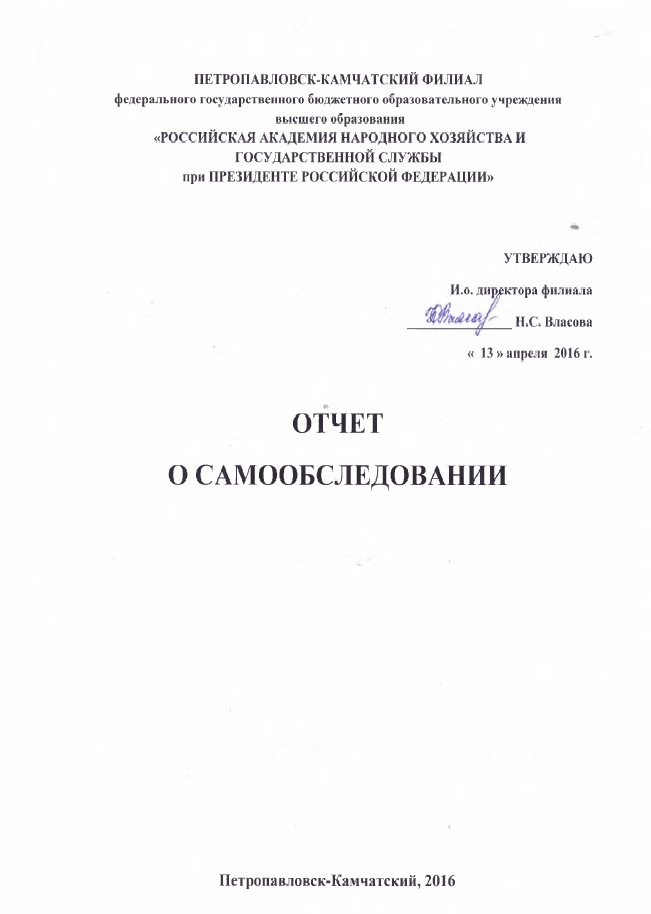 Отчет о самообследовании Петропавловск-Камчатского филиала федерального государственного бюджетного образовательного учреждения высшего образования «Российская академия народного хозяйства и государственной службы при Президенте РФ» подготовлен по состоянию на 1 апреля 2016 года в соответствии с пунктом 3 части 2 статьи 29 Федерального закона от 29.12.2012 г. № 273-ФЗ «Об образовании в Российской Федерации», приказом Министерства образования и науки Российской Федерации от 14.06.2013г. № 462 «Об утверждении Порядка проведения самообследования образовательной организации», а также на основанииписьма заместителя министра Министерства образования и науки Российской Федерации от 20.03.2014г. № ФЛ-634/05. ОГЛАВЛЕНИЕОБЩИЕ СВЕДЕНИЯ  ……………………………………………………………3Полное наименование и контактная информация ……………………………...3Общая информация о Филиале…………………………………………………..3Миссия, цели, задачи и направления деятельности Филиала………………….3Система управления Филиалом………………………………………………….5ОБРАЗОВАТЕЛЬНАЯ ДЕЯТЕЛЬНОСТЬ………………………………………7НАУЧНО-ИССЛЕДОВАТЕЛЬСКАЯ ДЕЯТЕЛЬНОСТЬ……………………..14МЕЖДУНАРОДНАЯ ДЕЯТЕЛЬНОСТЬ……………………………………….18ВНЕУЧЕБНАЯ РАБОТА…………………………………………………………19МАТЕРИАЛЬНО-ТЕХНИЧЕСКОЕ ОБЕСПЕЧЕНИЕ…………………………20ПОКАЗАТЕЛИ ДЕЯТЕЛЬНОСТИ ФИЛИАЛА, ПОДЛЕЖАЩЕЙ САМООБСЛЕДОВАНИЮ……………………………………………………….25Общие сведенияПолное наименование и контактная информация Полное наименование - Петропавловск-Камчатский филиал федерального государственного бюджетного образовательного учреждения высшего  образования «Российская академия народного хозяйства и государственной службы при Президенте Российской Федерации».Контактная информация филиала: Место нахождения: Россия, Камчатский край, 683031, г. Петропавловск-Камчатский,ул. Бохняка, д.13 телефон +7 415 2 307-623; 307-624Е-mail: priemnaya@pk.ranepa.ruсайт: pk.ranepa.ruОбщая информация о Филиале	Филиал создан в соответствии с Указом Президента Российской Федерации от 20 сентября 2010 г. N 1140 «Об образовании Российской академии народного хозяйства и государственной службы при Президенте Российской Федерации», распоряжением Правительства Российской Федерации от 23 сентября 2010г. №1562-р, Постановлением Правительства Российской Федерации от 29 декабря 2010г. № 1178.	Филиал осуществляет свою деятельность в соответствии с действующим законодательством Российской Федерации, уставом Академии, Положением о филиале и иными локальными актами Академии.	В настоящее время филиал  реализует следующие образовательные программы:-	программы высшего образования - программы бакалавриата, программы специалитета.-	дополнительные профессиональные программы - программы повышения квалификации и программы профессиональной переподготовки.Миссия, цели, задачи и направления деятельности Филиала	Миссия Петропавловского филиала РАНХиГС при Президенте Российской Федерации:	Петропавловский филиал РАНХиГС как научный и учебно-образовательный центр Камчатского края по подготовке управленческих кадров в среде государственного и муниципального управления и предпринимательства.	Основные направления работы филиала:1.	Учебная деятельность;2.	Научная, методическая и проектная деятельность филиала;2.1.	Проектная деятельность научно-методического отдела.2.2.	Научная, научно-методическая и учебно-методическая работа профессорско-преподавательского состава.3.	Международная деятельность;4.	Кадровое обеспечение деятельности;5.	Финансовая деятельность.	Стратегическая цель филиала: повышение качества подготовки и переподготовки кадров государственной и муниципальной службы, а также подготовка специалистов для различных сфер экономики Камчатского края.	Механизмы достижения стратегической цели:1.	Развитие совместного социально-ориентированного взаимодействия с государственными и коммерческими структурами Камчатского края, а также с Дальневосточным институтом управления с целью расширения сфер востребованности филиала.2.	Создание единого образовательного пространства, в рамках которого будут реализовываться образовательные программы всех уровней профессионального образования, научная и проектная деятельность, направленная на возможности участия Петропавловского филиала РАНХиГС в международной деятельности в рамках Азиатско-Тихоокеанского региона.3.	Построение системы непрерывного образования ППС, государственных и муниципальных служащих и специалистов различных областей на базе Дальневосточного института управления.	Цели текущей деятельности:1.	Актуализация и разработка новых направлений подготовкиспециалистов и проектной деятельности ППС и студентов в рамках «Стратегии социально-экономического развития Камчатского края».2.	Удовлетворение потребности в подготовке управленческих кадров для целевых групп потребителей с учетом территориальной отдаленности Камчатского края.3.	Расширение взаимодействия с бизнес-структурами по вопросам подготовки специалистов сфере предпринимательства.	Задачи текущей деятельности:1.	Обеспечение системы подготовки и переподготовки управленческих кадров на всей территории Камчатского края.2.	Изучение конъюнктурного спроса и конкурентной среды в области образования по направлениям деятельности филиала и формирование на его основе перечня перспективных программ подготовки специалистов, бакалавров и инновационных программ профессиональной переподготовки.3.	Организация и проведение фундаментальных и прикладных исследований по темам, представляющим интерес как для Правительства Камчатского края и органов государственного управления, так и для педагогической среды филиала.4.	Совместно с Дальневосточным институтом управления создание научно-практической информационной площадки на базе Петропавловского филиала РАНХиГС для конструктивного диалога и выработки управленческих решений по взаимодействиюс органами государственной и муниципальной власти, с институтами гражданского общества.5.    Экспертно-аналитическое  сопровождение органов государственной власти.Система управления Филиалом	Управление Филиалом осуществляется на принципах сочетания единоначалия и коллегиальности в соответствии с Федеральным законом от 29.12.2012г. № 273-ФЗ "Об образовании в Российской Федерации", другими федеральными законами, иными нормативными правовыми актами Российской Федерации, содержащими нормы, регулирующие отношения в сфере образования, Уставом Академии, Положением о филиале, решениями ученого совета Академии, приказами и распоряжениями ректора Академии, директора филиала.       Общее руководство Филиалом осуществляет выборный представительный орган - ученый совет Филиала.	В состав ученого совета входят директор филиала, который является его председателем, а также  преподаватели кафедры (по решению ученого совета). Другие члены ученого совета Филиала  избираются на конференции путем тайного голосования. Нормы представительства в ученом совете от структурных подразделений Академии и обучающихся определяются ученым советом.      Ученый совет избирается на 5 лет в количестве, определяемом на конференции.      Ученый совет Филиала собирается по мере необходимости, но не реже 1 раза в 2 месяца.	Непосредственное управление Филиалом  осуществляет директор филиала. 	В целях оказания содействия решению текущих и перспективных задач развития Филиала, привлечения дополнительных финансовых и материальных средств для обеспечения ее деятельности и развития, а также для осуществления контроля за использованием таких средств, содействия совершенствованию материально-технической базы Филиала, участия в разработке образовательных программ высшего и послевузовского профессионального образования, реализуемых Филиалом, и обеспечения учета в этих программах требований заинтересованных работодателей к выполнению выпускниками трудовых функций в Филиале создан попечительский совет.	В состав структуры Филиала  входят следующие основные подразделения:Отдел бухгалтерского и кадрового учета;Научно-методический  отдел;Центр оценки качества образовательных услуг;Библиотека;Кафедра экономических и социально-гуманитарных наук;Центр коллективного пользования научных данных и оборудования;Сектор международной деятельности;Высшая школа государственного управления;Научная, методическая, педагогическая школы.2. Образовательная деятельностьОбразовательная деятельность в филиале  осуществляется в соответствии с бессрочной лицензией 90Л01 № 0008916 на право ведения образовательной деятельности, выданной Федеральной службой по надзору в сфере образования и науки 30 декабря 2015 года. В соответствии с лицензией филиал имеет право на осуществление образовательной деятельности по образовательным программам:	-высшего образования по специальности 080504 «Государственное и муниципальное управление» с присвоением квалификации «менеджер», -высшего образования по направлению подготовки 38.03.04 «Государственное и муниципальное управление» с присвоением квалификации «бакалавр»,	-дополнительного профессионального образования на базе высшего и среднего профессионального образования по профилю основных образовательных программ филиала вуза. Область профессиональной деятельности выпускника – обеспечение эффективного управления организацией, участие в организации и функционировании систем государственного и муниципального управления, совершенствование управления и соответствии с тенденциями социально-экономического развития.Анализ основных образовательных программ высшего образования и учебных планов показал их соответствие Федеральному  государственному образовательному стандарту высшего образования (ФГОС ВО) по структуре, соотношению объемов часов, по блокам дисциплин (модулям) и перечню дисциплин. Все образовательные программы утверждены ректором Академии.Существующая нормативно-правовая база и организационно-правовые документы по организации образовательной деятельности соответствуют требованиям, предъявленным к программам подготовки бакалавров по всем направлениям подготовки и соответствуют ФГОСВО.Содержание и сроки освоения основных образовательных программ определяются ФГОСВОпо направлениям подготовки.Время, отводимое на изучение дисциплин базовой и вариативной части рабочего учебного плана основных образовательных программ, соответствует ФГОСВО и другим нормативным документам в сфере образования. Структурные и содержательные особенности основных образовательных программ обусловлены Федеральным законом от 29.12.2012 № 273-ФЗ «Об образовании в Российской Федерации».В учебной программе каждой дисциплины четко сформулированы конечные результаты обучения в увязке с осваиваемыми знаниями, умениями и приобретаемыми компетенциями в целом по основной образовательной программе.Срок и трудоемкость освоения основных образовательных программ характеризуются следующими показателями:■	требования по нормативному сроку освоения основной образовательной программы выполняются полностью;■	требования к общей трудоемкости освоения основных образовательных программ выполняются полностью;■	требования к трудоемкости освоения основных образовательных программ получения образования за учебный год выполняются полностью;■	требования к трудоемкости освоения блоков выполняются полностью;■	требования к общей трудоемкости каждой дисциплины основных образовательных программ выполняются полностью;■	требования к часовому эквиваленту зачетной единицы выполняются полностью.Формирование фонда оценочных средств осуществляется в соответствии с положением «О формировании фонда оценочных средств в РАНХиГС», утвержденного приказом ректора Академии, на основании решения Ученого Совета.Разработанные фонды оценочных средств, используемые при проведении текущего контроля и промежуточной аттестации  (ФГОС ВО), обеспечивают оценку качества общекультурных и профессиональных компетенций, приобретаемых бакалаврами. Текущий контроль успеваемости является формой контроля качества знаний обучающихся, осуществляющего в межсессионный период обучения с целью определения качества освоения основной образовательной программы высшего образования (далее - ООП). В ходе промежуточной аттестации большинство студентов показывают достаточный уровень знаний изученных дисциплин. Результаты текущего контроля успеваемости и промежуточной аттестации используются руководством для анализа качества образовательного процесса и возможностей его дальнейшего совершенствования.Освоение образовательных программ высшего образования завершается обязательной государственной итоговой аттестацией выпускников, целью которой является установление уровня подготовки выпускника к выполнению профессиональных задач и соответствия его подготовки требованиям ФГОСВО.Государственная итоговая аттестация студентов по всем направлениям и специальностям подготовки осуществляется в соответствии с Положением о проведении в РАНХиГС государственной итоговой аттестации по образовательным программам высшего образования – программам бакалавриата, специалитета и программам магистратуры.Государственная итоговая аттестация осуществляется государственными экзаменационными комиссиями (ГЭК), организуемыми по каждой образовательной программе. Состав председателей ГЭК обсуждается на Ученом совете Академии и утверждается Правительством Российской Федерации. Состав Государственных экзаменационных комиссий утверждается приказом ректора. Председатель комиссии - это внешний высококвалифицированный специалист, работающий в соответствующей области, как правило, доктор или кандидат наук. Выпускная квалификационная работа студента обязательно проходит процедуру рецензирования сторонними специалистами.В соответствии с действующим  Положением о проведении в РАНХиГС государственной итоговой аттестации по образовательным программам высшего образования – программам бакалавриата, специалитета и программам магистратурыгосударственная итоговая аттестация выпускников филиала состоит из двух государственных аттестационных испытаний:государственного экзамена;защиты выпускной квалификационной работы.В настоящее время филиал является ведущим образовательным учреждением по подготовке специалистов в области менеджмента  различных секторов системы управления и экономики Камчатского края. Большая часть студентов получает образование, уже замещая должности в системах государственной службы и местного самоуправления. Для представителей силовых структур обучение в филиале является формой профессиональной переподготовки, после окончания которой они меняют сферу своей деятельности, переходя на государственную и муниципальную службу. Престижность филиала   в регионе, уникальность  реализуемой образовательной программы, способствуют росту числа абитуриентов (с 2004 года число студентов увеличилось в 10 раз).Структура подготовки специалистов в полной мере соответствует региональным потребностям, о чем убедительно свидетельствуют ежегодно увеличивающие наборы студентов и слушателей на все программы филиала, высокий уровень их успеваемости и учебной мотивации. Из общего числа выпускников 70% составляют государственные и муниципальные служащие, представители законодательных органов власти  и федеральных структур. Дальнейший карьерный рост выпускников Академии, большая часть из которых успешно работает в различных органах государственной власти, как Камчатского края, так и иных субъектов Российской Федерации, также свидетельствует о востребованности образования, получаемого в стенах филиала. В филиале уделяется внимание использованию новых информационных технологий для повышения качества учебной работы. На компьютерах установлены лицензионные программы, в образовательном процессе используется справочно-информационная система Консультант-плюс. Организован доступ в сеть Интернет, разработан сайт филиала pk.ranepa.ru, на котором размещаются новости, необходимая для студентов информация. Одним из важнейших условий обеспечения качества подготовки специалистов является кадровое обеспечение учебного процесса. Состав штатных преподавателей кафедры составляют квалифицированные специалисты, имеющие научный, педагогический и практический опыт в области гуманитарных, естественных наук, управления, юриспруденции и экономики. Профессорско-преподавательский состав филиала представлен штатными преподавателями вуза (в количестве 7 человек), внешними совместителями (в количестве 10 человек)  и преподавателями, работающими на условиях почасовой оплаты.   Педагогические работники, обеспечивающие учебный процесс в филиале, имеют высшее профессиональное образование, абсолютное большинство из них имеют учёные степени доктора или кандидата наук, учёные звания профессора и доцента. 95 % работников прошли профессиональную переподготовку по дополнительной образовательной программе профессиональной переподготовки «Государственное и муниципальное управление».Общий процент профессорско-преподавательского состава филиала с учёными степенями и званиями (15 чел.) составляет 83 %, из них: докторов наук – 3 чел., кандидатов наук – 12 чел.  К образовательному процессу привлечены  преподаватели  из числа действующих руководителей и работников министерств и ведомств Правительства Камчатского края и органов местного самоуправления, имеющих стаж практической работы по данному направлению более 3 лет. Средний возраст преподавателей составляет 48 лет.Регулярно проводится обучение преподавателей на курсах повышения квалификации в ведущих вузах страны, в том числе в Российской академии народного хозяйства  и государственной службы при Президенте РФ, организуются стажировки в ведущих образовательных и научных организациях. В 2015 году повысили квалификацию 10 научно-педагогических работников, из них 2 преподавателя обучились по программе профессиональной переподготовки «Государственное и муниципальное управление».Координацию и контроль повышения квалификации ППС совместно с кафедрой осуществляет отдел кадрового и бухгалтерского учета филиала. Повышение квалификации научно-педагогических работников филиала проводится не реже одного раза в 3 года в следующих формах: - подготовка и защита диссертаций в порядке соискательства; - выполнение научно-исследовательских работ, участие в разработке и рецензировании учебников, учебных пособий, программ и т.п.; - подготовка научных докладов, статей, рефератов и сообщений по вопросам обучения слушателей, их обсуждение, участие в методической работе филиала;- изучение и обобщение передовых образовательных технологий, положительного педагогического опыта, эффективных форм и методов преподавания учебных дисциплин; - участие в научных и методических конференциях, семинарах, симпозиумах и т.п.- обучения в рамках научно-методических семинаров кафедры;- обучение на курсах повышения квалификации и профессиональная переподготовка;- участие в международных, межрегиональных, всероссийских научных и методических конференциях, семинарах, симпозиумах и т.п.;- самообразование в рамках пилотных исследовательских проектов кафедры.Петропавловский филиал РАНХиГС активно реализует программы дополнительного профессионального образования, направленные на обучение государственных и муниципальных служащих, а также иных категорий граждан.Реализация дополнительных профессиональных программ профессиональной переподготовки и повышения квалификации осуществляется в соответствии с положением Академии «О порядке и условиях повышения квалификации и профессиональной переподготовки в РАНХиГС», утвержденного приказом от 15.10.2013 № 02-507 (с изменениями от 03.03.2014 № 02-41) на основании решения Ученого совета Академии 17.09.2013 г.За 2015 год обучение по программам дополнительного профессионального образования в Петропавловском филиале РАНХиГС прошли 301 человек, за период с01.01.2016 по 01.04.2016г. 84человека.Уровень спроса на программы дополнительного профессионального образования для государственных и муниципальных  служащих определяется положениями законодательства Российской Федерации и субъектов Российской Федерации о систематическом повышении квалификации, а так же заинтересованностью Правительства Камчатского края в прохождении слушателями курсов на базе филиала.Базовыми методами обучения являются активные формы подготовки: экспертные выступления, дискуссии, проектные консультации, проектные работы в группах, тренажеры повышения профессиональных квалификаций на базе компьютерных симуляторов, самостоятельная работа слушателей, спецкурсы по культурно-историческим традициям государственного управления.В образовательном процессе активно применяются инновационные образовательные технологии, в том числе проектное обучение, методики анализа и решения слушателями практических ситуаций, оценка профессиональных компетенций слушателей, использование современных информационно-коммуникационных технологийПетропавловским филиалом  в 2015   году реализованы 1 дополнительная профессиональная программа профессиональной переподготовки - «Государственное и муниципальное управление» и 11  программ повышения квалификации. Заказчиками программ являются государственные органы исполнительной власти федерального, регионального и муниципального уровней.Перечень программ дополнительных профессиональных программ повышения квалификации и количество прошедших обучение представлены в таблице 1.Таблица 1Дополнительные профессиональные программы повышения квалификации, реализованные в Петропавловском филиале РАНХиГСв 2015 годуНаиболее востребованными программами являются:Основы организации противодействия коррупции в органах государственного управления.Требования к составу и оформлению управленческих документов. Язык служебных документов.Основные направления развития системы государственной гражданской службы Российской ФедерацииВ 2015 году в рамках программы «Подготовка управленческих кадров в сфере здравоохранения и образования и культуры в 2015 году» Петропавловским филиалом РАНХиГСпродолжалось обучение главных врачей (заместителей главного врача) учреждений здравоохранения и директоров (заместителей директоров) образовательных учреждений общего образования Камчатского края. 3. Научно-исследовательская деятельностьФинансирование научно-исследовательской деятельности направляется на оплату научных командировок научно-педагогических работников, на издание научно-методических работ, пособий, монографий и учебников, организацию и проведение конференций различного уровня, на выполнение исследовательских работ по заказу органов государственной власти субъекта в рамках дипломного проектирования, на выполнение и реализацию региональных пилотных проектов.В 2015-2016гг. реализация НИР осуществлялась по научным направлениям:а). НИР филиала в рамках региональных пилотных проектов:Актуализация морально-этических и культурных ценностей государственных и муниципальных служащих в условиях образовательного процесса;Организация сотрудничества с целевыми группами потребителей;Формирование образовательной среды, способствующей повышению эффективности процесса обучения и заинтересованности студентов в результатах собственного труда;Мобильный центр образования взрослых на территории проживания малочисленных народов Севера;Организационно-психологическая поддержка государственных гражданских и муниципальных служащих.б)Научно-исследовательская деятельность в рамках научных школ :  Теория и практика государственного и муниципального управления (научный руководитель- доктор филологических наук, профессор кафедры, доцент Токарева Галина Альбертовна);Проблемы развития личности в условиях инновационного менеджмента (научный руководитель- кандидат психологических наук, доцент кафедры Плотницкая Марина Руслановна).в)Научно-исследовательская работа ППСв рамках выполнения индивидуальных исследовательских работ (подготовка диссертаций, публикаций, докладов и др.)Пасечник А.Ф., кандидат исторических наук, доцент кафедры – Доклады:- «История государственного управления: опыт и перспективы», внутривузовская конференция «День академии»;- «Становление местного самоуправления в России», межрегиональная конференция «Теория и практика государственного управления: опыт, проблемы, пути совершенствования»;- «Исторические аспекты формирования многоконфессионального Российского государства», межрегиональная конференция«Межэтническое сотрудничество в целях укрепления единства российской нации»;- «Организация самоуправления коренных малочисленных народов Северо-Востока Россиив конце 1920-начале1930-х гг.», всероссийская конференция «Проблемы фальсификации истории в контексте становления и развития силовых структур»;Публикации:Воробьева Т.В., кандидат исторических наук, доцент – Доклады:- «Историческая ретроспектива политики Российского государства к народам, его населяющим», межрегиональная конференция «Школа толерантности»;- «Проблемы российского образования в историко-культурном контексте современности», региональная конференция «Качественное образование: ресурсы и перспективы», - «Концепции "фронтира" Ф.ДЖ.Тернера во внешнеполитической доктрине США», всероссийская конференция «Узловые проблемы истории внешней политики США»;- «Историческая ретроспектива политики Российского государства к народам, его населяющим», межрегиональная конференция «Межэтническое сотрудничество в целях укрепления единства российской нации».Токарева Г.А., доктор филологических наук, профессор кафедры – Доклады:- «Стратегии межкультурной коммуникации как компонент инновационной технологии обучения: из опыта работы с иностранными студентами стран АТР», международная конференция «Русский язык и русская культура в диалоге стран АТР»;- «Инновационное сознание и инновационное мышление: проблемы формирования и регулирования», международная конференция «Современные тенденции развития науки и технологий»;- «Реализация принципов программно-целевого планирования и управления в программах стратегического развития образовательных учреждений», всероссийская научно-практическая конференция «Наука, образование, инновации: пути развития»;Публикации:- Использование синергетической методологии при подготовке инновационно-ориентированных   специалистов в сфере управления // Международный научно-исследовательский журнал, 2015 №10;- Кривоносова Л.А. –Публикации: - Конкурентоспособность образовательных программ как фактор мотивации обучения в вузе // Власть и управление на Востоке России научный журнал, 2015;Кузьмина М.В. – Учебно-методическое пособие: Теория и практика научно-исследовательской работы;Горбунов Н.М. – Публикации: - Проблемы устойчивого развития регионов Дальнего Востока // Власть и управление на Востоке России, 2015 №2 (71);- Проблемы управления стратегическим развитием арктической зоны России // Труды Межрегиональной общественной организации                         Дальневосточная Народная Академия Наук, 2015;- Опыт управления энергосбережением в Петропавловск-Камчатском муниципальном  городском округе на основе применения программно-целевого метода // Труды Межрегиональной общественной организации                         Дальневосточная Народная Академия Наук, 2015;Федоров В.В. – подготовка докторской диссертации;Плотницкая М.Р. - Публикации- Субъектность личности в плане самореализации и саморазвития: ресурсы и практические технологии //  Современные исследования социальных проблем, 2015, №8;- Неадаптивная активность как контекст самопреобразования личности // EuropeanSocialScienceJournal, 2015 №8;- Психологическая готовность личности к саморазвитию: осмысление и исследование // Вестник Челябинского государственного университета, 2015, №9;- Психологические характеристики саморазвития формирующейся личности // Вестник Челябинского государственного университета, 2015, №10.Чуева Е.Н. – Публикации:- Проблемы профессионального самоопределения в современном обществе // Камчатский педагогический вестник. Научно-методический журнал, 2015.Мазуркевич А.В. – сбор и систематизация материалов социологического исследования по индивидуальному консультированию государственных и муниципальных служащих;Кролевец А.Н. – математическое моделирование социально-экономических процессов в государственном и муниципальном управлении.Содержание и характер НИР определяется их профилем с учетом междисциплинарных связей преподаваемых дисциплин. Эффективность НИР филиала обусловлена региональной спецификой, особенностями края, информационной поддержкой СМИ (радио, телевидение, периодические издания, электронные ресурсы), публикациями  в  научных изданиях региональных, центральных и международных издательствах; расширением географии участия научно-педагогических кадров в международных, региональных, межвузовских конференциях; традиционно проводимыми внутривузовскими и открытыми конкурсами на лучшие научные работы преподавателей и студентов в рамках выполненных ВКР совместно с Правительством Камчатского края; систематическим повышением квалификации ППС в ведущих научных школах России.В Петропавловском филиале РАНХиГС развивается публикационная активность научно-педагогических работников и студентов. Также, в Филиале развивается проектная работа слушателей дополнительной профессиональной образовательной программы профессиональной переподготовки «Государственное и муниципальное управление» по профилю «Управление человеческими ресурсами» и курсов повышения квалификации в рамках программы «Подготовка управленческих кадров в сфере здравоохранения, образования и культуры в 2015 году».Так, в частности приняты к реализации Правительством Камчатского края следующие проекты слушателей курсов:Организация паллиативной помощи населению Камчатского края  в амбулаторных условиях.Оптимизация работы «Центра здоровья детей» в Камчатском крае.Совершенствование системы адаптации молодых специалистов к работе в общеобразовательной организации.Создание школы-интерната спортивного резерва по зимним видам спорта Камчатского края.Совершенствование системы гармонизации развития личности посредством использования спортивных площадок на основе сетевого взаимодействия профессиональных образовательных учреждений Камчатского края.Управление взаимодействием образовательных учреждений для социализации детей с особыми возможностями здоровья с использованием инклюзивных технологий.Научно-исследовательские разработки филиала используются при разработке стратегий развития Камчатского края, программ социально-экономического развития региона, программ развития муниципальных образований и пр.4. Международная  деятельность    Преподаватели Петропавловского филиала РАНХиГС активно используют возможности Азиатско-Тихоокеанского региона в установлении постоянных контактов с представителями сопредельных государств.  Кандидат исторических наук, доцент, заведующая кафедрой экономических и социально-гуманитарных наук  Воробьева Т.В., поддерживает научные контакты с зарубежными коллегами по темам своих исследований. (Райан Джон, Иллинойский университет (США), Джеймс Гибсон, Майкл Малахер, университет Торонто (США), Йохан Хойслер,  Нюрберг (Германия).В сфере культурного сотрудничества филиал продолжает активное сотрудничество с Данией. Состоялся очередной визит режиссера, директора театра, им. Витуса Беринга в Копенгагене Сайером Андерсеном, посвятившим многие постановки Витусу Берингу, открывшему путь к Русской Америке и заложившему город Петропавловск-Камчатский. В этом году состав делегации был расширен: в ней приняли участие Финн Андерсен, директор Института культуры Дании и ПребенКьелдсен,  кинооператор.  Был проведен  ряд встреч на различных уровнях, начиная с Правительства Камчатского края, студентов высших учебных заведений, заканчивая  представителями   общественности. Достигнута договоренность о продолжении совместной работы в сентябре 2016 г.Начата работа по организации культурного и научного обмена со штатом Аляска (США), достигнуты договоренности на уровне МИД РФ, а также представительства МИД РФ в Камчатском крае.Профессор кафедры Токарева Г.А.,доцент Федоров В.В.,заведующая кафедрой экономических и социально-гуманитарных наук  Воробьева Т.В. свободно владеют английским языком, что позволяет им активно участвовать в различных международных мероприятиях, проводимых Правительством Камчатского края.Профессорско-преподавательский состав филиала принимает заочное участие в международных конференциях различного уровня.5. Внеучебная работаОрганизация воспитательной работы со студентами проводилась в соответствии с планом работы филиала и была направлена  на формирование профессионально-личностных компетенций государственного служащего.  Кроме того, в течение учебного года проводилась текущая воспитательная работа со студентами. Так, в  процессе изучения дисциплин кафедры,  профессорско-преподавательским составом проводились деловые игры и круглые столы, позволяющие студентам проявить научный и творческий подход в освоении материала дисциплин. Воспитательная работа также проводилась по таким традиционным направлениям, как: индивидуальная работа со студентами по вопросам учебы, дисциплины, этики поведения; оказание помощи студентам в организации самостоятельной работы; обеспечение единства требований со стороны преподавателей кафедры к оценке знаний студентов; проведение работы по формированию научного мировоззрения студентов, пониманию ценностей материальных и духовных устоев личной, семейной и общественной жизни.Активно действуя в рыночном пространстве Камчатского края и Дальнего Востока, филиал постоянно проводит профориентационную работу и совершенствует рекламную деятельность. Научно-исследовательская деятельность студентов была организована преимущественно в рамках реализации основных направлений инновационной деятельности «Стратегии развития филиала». В первую очередь, это было связано с освоением научно-исследовательских тем, отражающих региональную проблематику и учебный профиль филиала. В филиале регулярно проводятся научно-практические конференции, семинары и теоретические диспуты на актуальные  темы с приглашением  работодателей,  представителей органов исполнительной и законодательной власти.  Студенческая НИР включает в себя проведение ежегодной научно-практической конференции «Теория и практика государственного и муниципального управления» и последующую публикацию студенческих проектов при формировании каталога управленческих проектов для Правительства Камчатского края.Совместная НИР преподавателей и студентов филиала центрируется вокруг основных проектных направлений филиала. При разработке исследовательских тем филиал активно взаимодействует с представителями органов законодательной и исполнительной власти, юридического сообщества региона, преподавателями социальных и гуманитарных дисциплин учебных заведений края и представителями общественных организаций.6. Материально-техническое обеспечениеПетропавловский филиал РАНХиГС располагает материально-технической базой, обеспечивающей проведение всех видов лабораторной, практической, дисциплинарной и междисциплинарной подготовки и научно-исследовательской работы студентов, предусмотренных учебным планом, и соответствующей действующим санитарно-техническим нормам.Наличие и использование площадей:Общая площадь помещений, в которых осуществляется образовательная деятельность, в расчете на одного студента 48,43 кв.м., что соответствует установленной норме.Нежилые помещения оборудованы системой видеонаблюдения, имеют все виды благоустройства, являются доступными для лиц с ограниченными возможностями здоровья. Для развития навыков студентов по использованию новых информационных технологий и вычислительной техники в филиале имеются компьютерный класс, оснащенный современными ПЭВМ, сканерами, принтерами.При проведении занятий в учебных целях используются мультимедиа проекторы, интерактивные доски, видеомагнитофоны, мобильные стенды, проекторы, видеокамеры. Со всех компьютеров, задействованных в учебном процессе филиала, организован доступ к информационным ресурсам сети Internet, имеется электронная почта, Web-страница с информацией о работе филиала.		Специальные помещения укомплектованы специализированной мебелью и техническими средствами обучения, служащими для представления учебной информации большой аудитории.В филиале организована деятельность хозяйственной службы, которая призвана обеспечивать содержание учебных аудиторий  в исправном состоянии; учебный и научныйпроцессы материалами и оборудованием, эксплуатацию инженерных систем, систем электроснабжения, поддержание в исправном техническом состоянии оборудования, контроль за соблюдением требований по охране труда, техники безопасности и пожарной безопасности.		Студентам предоставлена возможность заниматься физической подготовкой и спортом в спортивном зале.Спортивный зал обеспечен  необходимым спортивным  инвентарем  и оборудованием (тренажерами, беговыми дорожками, силовыми тренажерами, скамьями, мячами, сетками, стойками, гантелями, матами).	Для осуществления  медицинского обслуживания работников и студентов филиала заключен договор с КГБОУ СПО «Камчатский педагогический колледж».  В учебном корпусе имеется медицинский кабинет для осуществления доврачебной помощи по сестринскому делу, лечебному делу, при осуществлении амбулаторно-поликлинической медицинской помощи.		Для работников и студентов филиала организованы пункты общественного питания: столовая на 90 посадочных мест, оснащенная системами холодного и горячего водоснабжения, канализацией и электроснабжением, а также технологическим и холодильным оборудованием.		Режим работы столовой согласован с учебным расписанием. Одним из информационных источников обеспечения учебного процесса является библиотека. Фонды библиотеки формируются в соответствии с направлением и профилем подготовки. Обеспеченность основной учебной литературой по аккредитуемому направлению в среднем от 0,5 экз. на человека. Комплектование книжного фонда осуществляется согласно учебного плана. Студенты пользуются также фондами краевой библиотеки  (договор от 01.09.2015 г. на библиотечное обслуживание с КГБУ «Камчатской краевой научной библиотекой им. С.П. Крашенинникова»)  и библиотеки головного вуза. В филиале уделяется внимание использованию новых информационных технологий для повышения качества учебной работы. На компьютерах установлены лицензионные программы, в образовательном процессе используется справочно-информационная система Консультант-плюс. Организован доступ в сеть Интернет, разработан и размещен в Интернете сайт филиала pk.ranepa.ru, на котором размещаются новости, необходимая для студентов информация. Также заключены договоры от 20.05.2015  №399/15 с ООО "Лань" по подключению и обеспечению доступа к электронным ресурсам электронно-библиотечной системы Издательства "Лань",  договор № 17 от 01.07.2015 года с ООО «Электронное издательство Юрайт» по подключению и обеспечению доступа к электронным ресурсамэлектронно-библиотечной системы, договор № 1197/15 от 22.06.2015 года с ООО « Ай Пи Эр Медиа» по подключению и обеспечению к электронным ресурсам электронно-библиотечной системы.Филиал регулярно выписывает 14 периодических изданий.Список периодических изданий, получаемых библиотекой по профилю ОП, соответствуют требованиям ФГОСВО.Отработана технология их использования студентами и преподавателями. Студенты филиала имеют доступ к электронному каталогу библиотечного фонда филиала. Совокупный фонд библиотеки составляет 7.402  экземпляров книг, комплектов журналов, брошюр, комплектов газет, официальных документов, справочной литературы, DVD– дисков,  7 учебных видеофильмов (на 1 студента приходится 20 единиц).Учебный процесс обеспечен необходимым комплектом лицензионного программного обеспечения для проведения аудиторных занятий - практических и лабораторных. При подготовке к проведению учебных занятий преподаватели наиболее активно используют следующие компьютерные программы - Консультант+, MicrosoftOffice: MicrosoftPowerPoint, MicrosoftWord, MicrosoftAcces, MicrosoftExcel, AdobeReader, Dr. Web, 1С: Предприятие (учебная версия), медиаплееры.	Территория Петропавловского филиала РАНХиГС, на которой реализуется  программа бакалавриата «Государственное и муниципальное управление», приспособлена для прохождения образовательных программ инвалидами и лицами с ограниченными возможностями здоровья.         Для обеспечения беспрепятственного доступа обучающихся с ограниченными возможностями здоровья, имеющих нарушения опорно-двигательного аппарата, в учебные  аудитории  и другие помещения,  здание учебного корпуса оснащено пандусом с перилами на входе в здание, имеется пандус с перилами внутри здания для подъема на 1 этаж, имеются специальные туалетные комнаты, двери аудиторий соответствуют требованиям нормативов. Аудитории оборудованы специальными учебными местами  для инвалидов и лиц с ограниченными возможностями здоровья, компьютерной техникой, адаптированной для инвалидов со специальным программным обеспечением, альтернативных устройств ввода информации и других технических средств приема-передачи учебной информации в доступных формах. На дверях наклеены предупредительные знаки (желтые круги) для передвижения слабовидящих.№ п/пТема курсовКоличество часовКоличество слушателейПрименение Гражданского кодекса Российской Федерации в государственном управлении на современном этапе4260Требования к составу и оформлению управленческих документов. Язык служебных документов.4232Повышение эффективности осуществления органами исполнительной власти возложенных на них функций контроля (надзора) в соответствующих сферах деятельности4230Основные направления развития системы государственной гражданской службы Российской Федерации3626Основные направления развития системы государственной гражданской службы Российской Федерации1822Основы организации противодействия коррупции в органах государственного управления7233Основы организации противодействия коррупции в органах государственного управления424Основы организации противодействия коррупции в органах государственного управления362Профессионально-психологические основы деятельности руководителя4216Управление в сфере образования  12026Управление в сфере здравоохранения12018Общая  площадях, всего (кв.м)1637,0в том числе: учебная994,0из нее площадь крытых спортивных сооружений284,0из нее учебно-вспомогательная48,0предназначенная для научно-исследовательских подразделений16,0Столовая (кв.м и общее количество мест)579,0
90  местПоказатели деятельности образовательной организации высшего образования, подлежащей самообследованиюПоказатели деятельности образовательной организации высшего образования, подлежащей самообследованиюПоказатели деятельности образовательной организации высшего образования, подлежащей самообследованиюПоказатели деятельности образовательной организации высшего образования, подлежащей самообследованиюПоказатели деятельности образовательной организации высшего образования, подлежащей самообследованиюПоказатели деятельности образовательной организации высшего образования, подлежащей самообследованиюНаименование образовательной организацииНаименование образовательной организацииПетропавловский филиал РАНХиГСПетропавловский филиал РАНХиГСПетропавловский филиал РАНХиГСРегион,
почтовый адресРегион,
почтовый адресКамчатский край
683031, Камчатский край, г. Петропавловск-Камчатский, ул. Бохняка, д.13Камчатский край
683031, Камчатский край, г. Петропавловск-Камчатский, ул. Бохняка, д.13Камчатский край
683031, Камчатский край, г. Петропавловск-Камчатский, ул. Бохняка, д.13Ведомственная принадлежностьВедомственная принадлежностьПравительство Российской ФедерацииПравительство Российской ФедерацииПравительство Российской ФедерацииПравительство Российской ФедерацииПравительство Российской ФедерацииПравительство Российской Федерации№
п/пПоказателиПоказателиПоказателиЕдиница измеренияЗначение
показателяАБББВГ1Образовательная деятельностьОбразовательная деятельностьОбразовательная деятельностьОбразовательная деятельностьОбразовательная деятельность1.1Общая численность студентов (курсантов), обучающихся по образовательным программам бакалавриата, программам специалитета, программам магистратуры, в том числе:Общая численность студентов (курсантов), обучающихся по образовательным программам бакалавриата, программам специалитета, программам магистратуры, в том числе:Общая численность студентов (курсантов), обучающихся по образовательным программам бакалавриата, программам специалитета, программам магистратуры, в том числе:человек3171.1.1     по очной форме обучения     по очной форме обучения     по очной форме обучениячеловек01.1.2     по очно-заочной форме обучения     по очно-заочной форме обучения     по очно-заочной форме обучениячеловек01.1.3     по заочной форме обучения     по заочной форме обучения     по заочной форме обучениячеловек3171.2Общая численность аспирантов (адъюнктов, ординаторов, интернов, ассистентов-стажеров), обучающихся по образовательным программам подготовки научно-педагогических кадров в аспирантуре (адъюнктуре), программам ординатуры, программам ассистентуры-стажировки,
в том числе:Общая численность аспирантов (адъюнктов, ординаторов, интернов, ассистентов-стажеров), обучающихся по образовательным программам подготовки научно-педагогических кадров в аспирантуре (адъюнктуре), программам ординатуры, программам ассистентуры-стажировки,
в том числе:Общая численность аспирантов (адъюнктов, ординаторов, интернов, ассистентов-стажеров), обучающихся по образовательным программам подготовки научно-педагогических кадров в аспирантуре (адъюнктуре), программам ординатуры, программам ассистентуры-стажировки,
в том числе:человек01.2.1     по очной форме обучения     по очной форме обучения     по очной форме обучениячеловек01.2.2     по очно-заочной форме обучения     по очно-заочной форме обучения     по очно-заочной форме обучениячеловек01.2.3     по заочной форме обучения     по заочной форме обучения     по заочной форме обучениячеловек01.3Общая численность студентов (курсантов), обучающихся по образовательным программам среднего профессионального образования,
в том числе:Общая численность студентов (курсантов), обучающихся по образовательным программам среднего профессионального образования,
в том числе:Общая численность студентов (курсантов), обучающихся по образовательным программам среднего профессионального образования,
в том числе:человек01.3.1     по очной форме обучения     по очной форме обучения     по очной форме обучениячеловек01.3.2     по очно-заочной форме обучения     по очно-заочной форме обучения     по очно-заочной форме обучениячеловек01.3.3     по заочной форме обучения     по заочной форме обучения     по заочной форме обучениячеловек01.4Средний балл студентов (курсантов), принятых по результатам единого государственного экзамена на первый курс на обучение по очной форме по программам бакалавриата и специалитета по договору об образовании на обучение по образовательным программам высшего образованияСредний балл студентов (курсантов), принятых по результатам единого государственного экзамена на первый курс на обучение по очной форме по программам бакалавриата и специалитета по договору об образовании на обучение по образовательным программам высшего образованияСредний балл студентов (курсантов), принятых по результатам единого государственного экзамена на первый курс на обучение по очной форме по программам бакалавриата и специалитета по договору об образовании на обучение по образовательным программам высшего образованиябаллы01.5Средний балл студентов (курсантов), принятых по результатам дополнительных вступительных испытаний на первый курс на обучение по очной форме по программам бакалавриата и специалитета по договору об образовании на обучение по образовательным программам высшего образованияСредний балл студентов (курсантов), принятых по результатам дополнительных вступительных испытаний на первый курс на обучение по очной форме по программам бакалавриата и специалитета по договору об образовании на обучение по образовательным программам высшего образованияСредний балл студентов (курсантов), принятых по результатам дополнительных вступительных испытаний на первый курс на обучение по очной форме по программам бакалавриата и специалитета по договору об образовании на обучение по образовательным программам высшего образованиябаллы01.6Средний балл студентов (курсантов), принятых по результатам единого государственного экзамена и результатам дополнительных вступительных испытаний на обучение по очной форме по программам бакалавриата и специалитета за счет средств соответствующих бюджетов бюджетной системы Российской ФедерацииСредний балл студентов (курсантов), принятых по результатам единого государственного экзамена и результатам дополнительных вступительных испытаний на обучение по очной форме по программам бакалавриата и специалитета за счет средств соответствующих бюджетов бюджетной системы Российской ФедерацииСредний балл студентов (курсантов), принятых по результатам единого государственного экзамена и результатам дополнительных вступительных испытаний на обучение по очной форме по программам бакалавриата и специалитета за счет средств соответствующих бюджетов бюджетной системы Российской Федерациибаллы01.7Численность студентов (курсантов) - победителей и призеров заключительного этапа всероссийской олимпиады школьников, членов сборных команд Российской Федерации, участвовавших в международных олимпиадах по общеобразовательным предметам по специальностям и (или) направлениям подготовки, соответствующим профилю всероссийской олимпиады школьников или международной олимпиады, принятых на очную форму обучения на первый курс по программам бакалавриата и специалитета без вступительных испытанийЧисленность студентов (курсантов) - победителей и призеров заключительного этапа всероссийской олимпиады школьников, членов сборных команд Российской Федерации, участвовавших в международных олимпиадах по общеобразовательным предметам по специальностям и (или) направлениям подготовки, соответствующим профилю всероссийской олимпиады школьников или международной олимпиады, принятых на очную форму обучения на первый курс по программам бакалавриата и специалитета без вступительных испытанийЧисленность студентов (курсантов) - победителей и призеров заключительного этапа всероссийской олимпиады школьников, членов сборных команд Российской Федерации, участвовавших в международных олимпиадах по общеобразовательным предметам по специальностям и (или) направлениям подготовки, соответствующим профилю всероссийской олимпиады школьников или международной олимпиады, принятых на очную форму обучения на первый курс по программам бакалавриата и специалитета без вступительных испытанийчеловек01.8Численность студентов (курсантов) - победителей и призеров олимпиад школьников, принятых на очную форму обучения на первый курс по программам бакалавриата и специалитета по специальностям и направлениям подготовки, соответствующим профилю олимпиады школьников, без вступительных испытанийЧисленность студентов (курсантов) - победителей и призеров олимпиад школьников, принятых на очную форму обучения на первый курс по программам бакалавриата и специалитета по специальностям и направлениям подготовки, соответствующим профилю олимпиады школьников, без вступительных испытанийЧисленность студентов (курсантов) - победителей и призеров олимпиад школьников, принятых на очную форму обучения на первый курс по программам бакалавриата и специалитета по специальностям и направлениям подготовки, соответствующим профилю олимпиады школьников, без вступительных испытанийчеловек01.9Численность/удельный вес численности студентов (курсантов), принятых на условиях целевого приема на первый курс на очную форму обучения по программам бакалавриата и специалитета в общей численности студентов (курсантов), принятых на первый курс по программам бакалавриата и специалитета на очную форму обученияЧисленность/удельный вес численности студентов (курсантов), принятых на условиях целевого приема на первый курс на очную форму обучения по программам бакалавриата и специалитета в общей численности студентов (курсантов), принятых на первый курс по программам бакалавриата и специалитета на очную форму обученияЧисленность/удельный вес численности студентов (курсантов), принятых на условиях целевого приема на первый курс на очную форму обучения по программам бакалавриата и специалитета в общей численности студентов (курсантов), принятых на первый курс по программам бакалавриата и специалитета на очную форму обучениячеловек/%0 / 01.10Удельный вес численности студентов (курсантов), обучающихся по программам магистратуры, в общей численности студентов (курсантов), обучающихся по образовательным программам бакалавриата, программам специалитета, программам магистратурыУдельный вес численности студентов (курсантов), обучающихся по программам магистратуры, в общей численности студентов (курсантов), обучающихся по образовательным программам бакалавриата, программам специалитета, программам магистратурыУдельный вес численности студентов (курсантов), обучающихся по программам магистратуры, в общей численности студентов (курсантов), обучающихся по образовательным программам бакалавриата, программам специалитета, программам магистратуры%01.11Численность/удельный вес численности студентов (курсантов), имеющих диплом бакалавра, диплом специалиста или диплом магистра других организаций, осуществляющих образовательную деятельность, принятых на первый курс на обучение по программам магистратуры образовательной организации, в общей численности студентов (курсантов), принятых на первый курс по программам магистратуры на очную форму обученияЧисленность/удельный вес численности студентов (курсантов), имеющих диплом бакалавра, диплом специалиста или диплом магистра других организаций, осуществляющих образовательную деятельность, принятых на первый курс на обучение по программам магистратуры образовательной организации, в общей численности студентов (курсантов), принятых на первый курс по программам магистратуры на очную форму обученияЧисленность/удельный вес численности студентов (курсантов), имеющих диплом бакалавра, диплом специалиста или диплом магистра других организаций, осуществляющих образовательную деятельность, принятых на первый курс на обучение по программам магистратуры образовательной организации, в общей численности студентов (курсантов), принятых на первый курс по программам магистратуры на очную форму обучениячеловек/%0 / 01.12Общая численность студентов образовательной организации, обучающихся в филиале образовательной организации (далее - филиал)Общая численность студентов образовательной организации, обучающихся в филиале образовательной организации (далее - филиал)Общая численность студентов образовательной организации, обучающихся в филиале образовательной организации (далее - филиал)человек-2Научно-исследовательская деятельностьНаучно-исследовательская деятельностьНаучно-исследовательская деятельностьНаучно-исследовательская деятельностьНаучно-исследовательская деятельность2.1Количество цитирований в индексируемой системе цитирования WebofScience в расчете на 100 научно-педагогических работниковКоличество цитирований в индексируемой системе цитирования WebofScience в расчете на 100 научно-педагогических работниковКоличество цитирований в индексируемой системе цитирования WebofScience в расчете на 100 научно-педагогических работниковединиц-2.2Количество цитирований в индексируемой системе цитирования Scopus в расчете на 100 научно-педагогических работниковКоличество цитирований в индексируемой системе цитирования Scopus в расчете на 100 научно-педагогических работниковКоличество цитирований в индексируемой системе цитирования Scopus в расчете на 100 научно-педагогических работниковединиц-2.3Количество цитирований в Российском индексе научного цитирования (далее - РИНЦ) в расчете на 100 научно-педагогических работниковКоличество цитирований в Российском индексе научного цитирования (далее - РИНЦ) в расчете на 100 научно-педагогических работниковКоличество цитирований в Российском индексе научного цитирования (далее - РИНЦ) в расчете на 100 научно-педагогических работниковединиц-2.4Количество статей в научной периодике, индексируемой в системе цитирования WebofScience, в расчете на 100 научно-педагогических работниковКоличество статей в научной периодике, индексируемой в системе цитирования WebofScience, в расчете на 100 научно-педагогических работниковКоличество статей в научной периодике, индексируемой в системе цитирования WebofScience, в расчете на 100 научно-педагогических работниковединиц-2.5Количество статей в научной периодике, индексируемой в системе цитирования Scopus, в расчете на 100 научно-педагогических работниковКоличество статей в научной периодике, индексируемой в системе цитирования Scopus, в расчете на 100 научно-педагогических работниковКоличество статей в научной периодике, индексируемой в системе цитирования Scopus, в расчете на 100 научно-педагогических работниковединиц-2.6Количество публикаций в РИНЦ в расчете на 100 научно-педагогических работниковКоличество публикаций в РИНЦ в расчете на 100 научно-педагогических работниковКоличество публикаций в РИНЦ в расчете на 100 научно-педагогических работниковединиц-2.7Общий объем научно-исследовательских, опытно-конструкторских и технологических работ (далее - НИОКР)Общий объем научно-исследовательских, опытно-конструкторских и технологических работ (далее - НИОКР)Общий объем научно-исследовательских, опытно-конструкторских и технологических работ (далее - НИОКР)тыс. руб.1657,22.8Объем НИОКР в расчете на одного научно-педагогического работникаОбъем НИОКР в расчете на одного научно-педагогического работникаОбъем НИОКР в расчете на одного научно-педагогического работникатыс. руб.150,652.9Удельный вес доходов от НИОКР в общих доходах образовательной организацииУдельный вес доходов от НИОКР в общих доходах образовательной организацииУдельный вес доходов от НИОКР в общих доходах образовательной организации%8,712.10Удельный вес НИОКР, выполненных собственными силами (без привлечения соисполнителей), в общих доходах образовательной организации от НИОКРУдельный вес НИОКР, выполненных собственными силами (без привлечения соисполнителей), в общих доходах образовательной организации от НИОКРУдельный вес НИОКР, выполненных собственными силами (без привлечения соисполнителей), в общих доходах образовательной организации от НИОКР%1002.11Доходы от НИОКР (за исключением средств бюджетов бюджетной системы Российской Федерации, государственных фондов поддержки науки) в расчете на одного научно-педагогического работникаДоходы от НИОКР (за исключением средств бюджетов бюджетной системы Российской Федерации, государственных фондов поддержки науки) в расчете на одного научно-педагогического работникаДоходы от НИОКР (за исключением средств бюджетов бюджетной системы Российской Федерации, государственных фондов поддержки науки) в расчете на одного научно-педагогического работникатыс. руб.150,652.12Количество лицензионных соглашенийКоличество лицензионных соглашенийКоличество лицензионных соглашенийединиц02.13Удельный вес средств, полученных образовательной организацией от управления объектами интеллектуальной собственности, в общих доходах образовательной организацииУдельный вес средств, полученных образовательной организацией от управления объектами интеллектуальной собственности, в общих доходах образовательной организацииУдельный вес средств, полученных образовательной организацией от управления объектами интеллектуальной собственности, в общих доходах образовательной организации%02.14Численность/удельный вес численности научно-педагогических работников без ученой степени - до 30 лет, кандидатов наук - до 35 лет, докторов наук - до 40 лет, в общей численности научно-педагогических работниковЧисленность/удельный вес численности научно-педагогических работников без ученой степени - до 30 лет, кандидатов наук - до 35 лет, докторов наук - до 40 лет, в общей численности научно-педагогических работниковЧисленность/удельный вес численности научно-педагогических работников без ученой степени - до 30 лет, кандидатов наук - до 35 лет, докторов наук - до 40 лет, в общей численности научно-педагогических работниковчеловек/%2 / 12,52.15Численность/удельный вес численности научно-педагогических работников, имеющих ученую степень кандидата наук, в общей численности научно-педагогических работников образовательной организацииЧисленность/удельный вес численности научно-педагогических работников, имеющих ученую степень кандидата наук, в общей численности научно-педагогических работников образовательной организацииЧисленность/удельный вес численности научно-педагогических работников, имеющих ученую степень кандидата наук, в общей численности научно-педагогических работников образовательной организациичеловек/%7,75 / 70,452.16Численность/удельный вес численности научно-педагогических работников, имеющих ученую степень доктора наук, в общей численности научно-педагогических работников образовательной организацииЧисленность/удельный вес численности научно-педагогических работников, имеющих ученую степень доктора наук, в общей численности научно-педагогических работников образовательной организацииЧисленность/удельный вес численности научно-педагогических работников, имеющих ученую степень доктора наук, в общей численности научно-педагогических работников образовательной организациичеловек/%1,5 / 13,642.17Численность/удельный вес численности научно-педагогических работников, имеющих ученую степень кандидата и доктора наук, в общей численности научно-педагогических работников филиала (без совместителей и работающих по договорам гражданско-правового характера)Численность/удельный вес численности научно-педагогических работников, имеющих ученую степень кандидата и доктора наук, в общей численности научно-педагогических работников филиала (без совместителей и работающих по договорам гражданско-правового характера)Численность/удельный вес численности научно-педагогических работников, имеющих ученую степень кандидата и доктора наук, в общей численности научно-педагогических работников филиала (без совместителей и работающих по договорам гражданско-правового характера)человек/%-2.18Количество научных журналов, в том числе электронных, издаваемых образовательной организациейКоличество научных журналов, в том числе электронных, издаваемых образовательной организациейКоличество научных журналов, в том числе электронных, издаваемых образовательной организациейединиц02.19Количество грантов за отчетный период в расчете на 100 научно-педагогических работниковКоличество грантов за отчетный период в расчете на 100 научно-педагогических работниковКоличество грантов за отчетный период в расчете на 100 научно-педагогических работниковединиц03Международная деятельностьМеждународная деятельностьМеждународная деятельностьМеждународная деятельностьМеждународная деятельность3.1Численность/удельный вес численности иностранных студентов (курсантов) (кроме стран Содружества Независимых Государств (далее - СНГ)), обучающихся по образовательным программам бакалавриата, программам специалитета, программам магистратуры, в общей численности студентов (курсантов), в том числе:Численность/удельный вес численности иностранных студентов (курсантов) (кроме стран Содружества Независимых Государств (далее - СНГ)), обучающихся по образовательным программам бакалавриата, программам специалитета, программам магистратуры, в общей численности студентов (курсантов), в том числе:Численность/удельный вес численности иностранных студентов (курсантов) (кроме стран Содружества Независимых Государств (далее - СНГ)), обучающихся по образовательным программам бакалавриата, программам специалитета, программам магистратуры, в общей численности студентов (курсантов), в том числе:человек/%1 / 0,323.1.1     по очной форме обучения     по очной форме обучения     по очной форме обучениячеловек/%0 / 03.1.2     по очно-заочной форме обучения     по очно-заочной форме обучения     по очно-заочной форме обучениячеловек/%0 / 03.1.3     по заочной форме обучения     по заочной форме обучения     по заочной форме обучениячеловек/%1 / 0,323.2Численность/удельный вес численности иностранных студентов (курсантов) из стран СНГ, обучающихся по образовательным программам бакалавриата, программам специалитета, программам магистратуры, в общей численности студентов (курсантов), в том числе:Численность/удельный вес численности иностранных студентов (курсантов) из стран СНГ, обучающихся по образовательным программам бакалавриата, программам специалитета, программам магистратуры, в общей численности студентов (курсантов), в том числе:Численность/удельный вес численности иностранных студентов (курсантов) из стран СНГ, обучающихся по образовательным программам бакалавриата, программам специалитета, программам магистратуры, в общей численности студентов (курсантов), в том числе:человек/%3 / 0,953.2.1     по очной форме обучения     по очной форме обучения     по очной форме обучениячеловек/%0 / 03.2.2     по очно-заочной форме обучения     по очно-заочной форме обучения     по очно-заочной форме обучениячеловек/%0 / 03.2.3     по заочной форме обучения     по заочной форме обучения     по заочной форме обучениячеловек/%3 / 0,953.3Численность/удельный вес численности иностранных студентов (курсантов) (кроме стран СНГ), завершивших освоение образовательных программ бакалавриата, программ специалитета, программ магистратуры, в общем выпуске студентов (курсантов)Численность/удельный вес численности иностранных студентов (курсантов) (кроме стран СНГ), завершивших освоение образовательных программ бакалавриата, программ специалитета, программ магистратуры, в общем выпуске студентов (курсантов)Численность/удельный вес численности иностранных студентов (курсантов) (кроме стран СНГ), завершивших освоение образовательных программ бакалавриата, программ специалитета, программ магистратуры, в общем выпуске студентов (курсантов)человек/%0 / 03.4Численность/удельный вес численности иностранных студентов (курсантов) из стран СНГ, завершивших освоение образовательных программ бакалавриата, программ специалитета, программ магистратуры, в общем выпуске студентов (курсантов)Численность/удельный вес численности иностранных студентов (курсантов) из стран СНГ, завершивших освоение образовательных программ бакалавриата, программ специалитета, программ магистратуры, в общем выпуске студентов (курсантов)Численность/удельный вес численности иностранных студентов (курсантов) из стран СНГ, завершивших освоение образовательных программ бакалавриата, программ специалитета, программ магистратуры, в общем выпуске студентов (курсантов)человек/%0 / 03.5Численность/удельный вес численности студентов (курсантов) образовательной организации, обучающихся по очной форме обучения по образовательным программам бакалавриата, программам специалитета, программам магистратуры, прошедших обучение за рубежом не менее семестра (триместра), в общей численности студентов (курсантов)Численность/удельный вес численности студентов (курсантов) образовательной организации, обучающихся по очной форме обучения по образовательным программам бакалавриата, программам специалитета, программам магистратуры, прошедших обучение за рубежом не менее семестра (триместра), в общей численности студентов (курсантов)Численность/удельный вес численности студентов (курсантов) образовательной организации, обучающихся по очной форме обучения по образовательным программам бакалавриата, программам специалитета, программам магистратуры, прошедших обучение за рубежом не менее семестра (триместра), в общей численности студентов (курсантов)человек/%0 / 03.6Численность студентов (курсантов) иностранных образовательных организаций, прошедших обучение в образовательной организации по очной форме обучения по образовательным программам бакалавриата, программам специалитета, программам магистратуры, не менее семестра (триместра)Численность студентов (курсантов) иностранных образовательных организаций, прошедших обучение в образовательной организации по очной форме обучения по образовательным программам бакалавриата, программам специалитета, программам магистратуры, не менее семестра (триместра)Численность студентов (курсантов) иностранных образовательных организаций, прошедших обучение в образовательной организации по очной форме обучения по образовательным программам бакалавриата, программам специалитета, программам магистратуры, не менее семестра (триместра)человек03.7Численность/удельный вес численности иностранных граждан из числа научно-педагогических работников в общей численности научно-педагогических работниковЧисленность/удельный вес численности иностранных граждан из числа научно-педагогических работников в общей численности научно-педагогических работниковЧисленность/удельный вес численности иностранных граждан из числа научно-педагогических работников в общей численности научно-педагогических работниковчеловек/%0 / 03.8Численность/удельный вес численности иностранных граждан (кроме стран СНГ) из числа аспирантов (адъюнктов, ординаторов, интернов, ассистентов-стажеров) образовательной организации в общей численности аспирантов (адъюнктов, ординаторов, интернов, ассистентов-стажеров)Численность/удельный вес численности иностранных граждан (кроме стран СНГ) из числа аспирантов (адъюнктов, ординаторов, интернов, ассистентов-стажеров) образовательной организации в общей численности аспирантов (адъюнктов, ординаторов, интернов, ассистентов-стажеров)Численность/удельный вес численности иностранных граждан (кроме стран СНГ) из числа аспирантов (адъюнктов, ординаторов, интернов, ассистентов-стажеров) образовательной организации в общей численности аспирантов (адъюнктов, ординаторов, интернов, ассистентов-стажеров)человек/%0 / 03.9Численность/удельный вес численности иностранных граждан стран СНГ из числа аспирантов (адъюнктов, ординаторов, интернов, ассистентов-стажеров) образовательной организации в общей численности аспирантов (адъюнктов, ординаторов, интернов, ассистентов-стажеров)Численность/удельный вес численности иностранных граждан стран СНГ из числа аспирантов (адъюнктов, ординаторов, интернов, ассистентов-стажеров) образовательной организации в общей численности аспирантов (адъюнктов, ординаторов, интернов, ассистентов-стажеров)Численность/удельный вес численности иностранных граждан стран СНГ из числа аспирантов (адъюнктов, ординаторов, интернов, ассистентов-стажеров) образовательной организации в общей численности аспирантов (адъюнктов, ординаторов, интернов, ассистентов-стажеров)человек/%0 / 03.10Объем средств, полученных образовательной организацией на выполнение НИОКР от иностранных граждан и иностранных юридических лицОбъем средств, полученных образовательной организацией на выполнение НИОКР от иностранных граждан и иностранных юридических лицОбъем средств, полученных образовательной организацией на выполнение НИОКР от иностранных граждан и иностранных юридических лицтыс. руб.03.11Объем средств от образовательной деятельности, полученных образовательной организацией от иностранных граждан и иностранных юридических лицОбъем средств от образовательной деятельности, полученных образовательной организацией от иностранных граждан и иностранных юридических лицОбъем средств от образовательной деятельности, полученных образовательной организацией от иностранных граждан и иностранных юридических лицтыс. руб.04Финансово-экономическая деятельностьФинансово-экономическая деятельностьФинансово-экономическая деятельностьФинансово-экономическая деятельностьФинансово-экономическая деятельность4.1Доходы образовательной организации по всем видам финансового обеспечения (деятельности)Доходы образовательной организации по всем видам финансового обеспечения (деятельности)Доходы образовательной организации по всем видам финансового обеспечения (деятельности)тыс. руб.19033,74.2Доходы образовательной организации по всем видам финансового обеспечения (деятельности) в расчете на одного научно-педагогического работникаДоходы образовательной организации по всем видам финансового обеспечения (деятельности) в расчете на одного научно-педагогического работникаДоходы образовательной организации по всем видам финансового обеспечения (деятельности) в расчете на одного научно-педагогического работникатыс. руб.1730,344.3Доходы образовательной организации из средств от приносящей доход деятельности в расчете на одного научно-педагогического работникаДоходы образовательной организации из средств от приносящей доход деятельности в расчете на одного научно-педагогического работникаДоходы образовательной организации из средств от приносящей доход деятельности в расчете на одного научно-педагогического работникатыс. руб.1624,74.4Отношение среднего заработка научно-педагогического работника в образовательной организации (по всем видам финансового обеспечения (деятельности)) к средней заработной плате по экономике регионаОтношение среднего заработка научно-педагогического работника в образовательной организации (по всем видам финансового обеспечения (деятельности)) к средней заработной плате по экономике регионаОтношение среднего заработка научно-педагогического работника в образовательной организации (по всем видам финансового обеспечения (деятельности)) к средней заработной плате по экономике региона%-5ИнфраструктураИнфраструктураИнфраструктураИнфраструктураИнфраструктура5.1Общая площадь помещений, в которых осуществляется образовательная деятельность, в расчете на одного студента (курсанта), в том числе:Общая площадь помещений, в которых осуществляется образовательная деятельность, в расчете на одного студента (курсанта), в том числе:Общая площадь помещений, в которых осуществляется образовательная деятельность, в расчете на одного студента (курсанта), в том числе:кв. м51,645.1.1имеющихся у образовательной организации на праве собственностиимеющихся у образовательной организации на праве собственностиимеющихся у образовательной организации на праве собственностикв. м05.1.2закрепленных за образовательной организацией на праве оперативного управлениязакрепленных за образовательной организацией на праве оперативного управлениязакрепленных за образовательной организацией на праве оперативного управлениякв. м05.1.3предоставленных образовательной организации в аренду, безвозмездное пользованиепредоставленных образовательной организации в аренду, безвозмездное пользованиепредоставленных образовательной организации в аренду, безвозмездное пользованиекв. м24,425.2Количество компьютеров в расчете на одного студента (курсанта)Количество компьютеров в расчете на одного студента (курсанта)Количество компьютеров в расчете на одного студента (курсанта)единиц1,175.3Удельный вес стоимости оборудования (не старше 5 лет) образовательной организации в общей стоимости оборудованияУдельный вес стоимости оборудования (не старше 5 лет) образовательной организации в общей стоимости оборудованияУдельный вес стоимости оборудования (не старше 5 лет) образовательной организации в общей стоимости оборудования%37,95.4Количество экземпляров печатных учебных изданий (включая учебники и учебные пособия) из общего количества единиц хранения библиотечного фонда, состоящих на учете, в расчете на одного студента (курсанта)Количество экземпляров печатных учебных изданий (включая учебники и учебные пособия) из общего количества единиц хранения библиотечного фонда, состоящих на учете, в расчете на одного студента (курсанта)Количество экземпляров печатных учебных изданий (включая учебники и учебные пособия) из общего количества единиц хранения библиотечного фонда, состоящих на учете, в расчете на одного студента (курсанта)единиц227,415.5Удельный вес укрупненных групп специальностей и направлений подготовки, обеспеченных электронными учебными изданиями (включая учебники и учебные пособия) в количестве не менее 20 изданий по основным областям знанийУдельный вес укрупненных групп специальностей и направлений подготовки, обеспеченных электронными учебными изданиями (включая учебники и учебные пособия) в количестве не менее 20 изданий по основным областям знанийУдельный вес укрупненных групп специальностей и направлений подготовки, обеспеченных электронными учебными изданиями (включая учебники и учебные пособия) в количестве не менее 20 изданий по основным областям знаний%1005.6Численность/удельный вес численности студентов (курсантов), проживающих в общежитиях, в общей численности студентов (курсантов), нуждающихся в общежитияхЧисленность/удельный вес численности студентов (курсантов), проживающих в общежитиях, в общей численности студентов (курсантов), нуждающихся в общежитияхЧисленность/удельный вес численности студентов (курсантов), проживающих в общежитиях, в общей численности студентов (курсантов), нуждающихся в общежитияхчеловек/%0 / 0